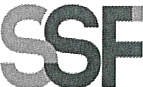 SUPERINTENDENCIADEL SISTEMAFINANCIEROVersión pública según Art. 30 LAIP. Por supresión de información confidencial. Art. 24 Lit. c. LAIP.FECHA: 20/01/2023PROVEEDOR:  UNDI, S.A DE C.V.NIT:	xxxxxxxxxxxxxxxxxSSF 2023ORDEN DE COMPRA	No.	19650UNIDAD SOLICITANTE: SERVICIOS GENERALES ADMINISTRADOR O.C.: VICENTE GARCÍA FAVOR SUMINISTRAR LO SIGUIENTE:REQUERIMIENTO No. 53/2023ANALISTA: MICHELLE BELLOSOBIEN	X	SERVICIOCANTIDAD	CODIGO	DESCRIPCION	COSTO UNITARIO	COSTO TOTALSON: SEISCIENTOS TREINTA Y DOS US DÓLARES 92/100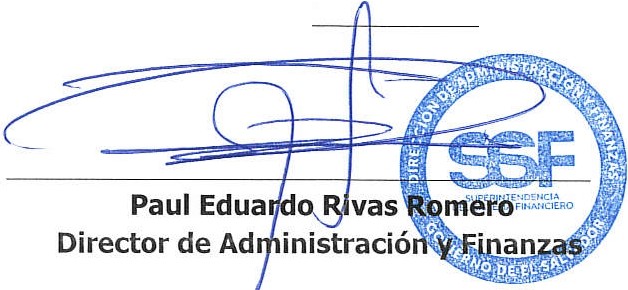 1410410OTROS GASTOS0.00000.00SUMINISTRO DE VAJILLA PARA USO EXCLUSIVO DE LAS REUNIONES DEL CONSEJO DIRECTIVO SEGÚN DETALLE:20410410OTROS GASTOS9.3100186.20PIEZAS DE PLATO GRANDE NO MENOS DE 26 CM DE DIÁMETRO.20410410OTROS GASTOS6.7300134.60PIEZAS DE PLATO MEDIANO NO MENOS DE 24 CM DE DIÁMETRO.20410410OTROS GASTOS1.290025.80COPAS PARA AGUA, DE CRISTAL.24410410OTROS GASTOS2.740065.76PIEZAS DE TENEDORES DE ACERO INOXIDABLE.24410410OTROS GASTOS2.040048.96PIEZAS DE TENEDORES PARA ENSALADA DE ACERO INOXIDABLE.24410410OTROS GASTOS4.4700107.28PIEZAS DE CUCHILLOS DE ACERO INOXIDABLE.24410410OTROS GASTOS2.680064.32PIEZAS DE CUCHARAS SOPERAS DE ACERO INOXIDABLE.1410410OTROS GASTOS0.00000.00LUGAR DE ENTREGA: OFICINAS DE LA SSF, UBICADAS ENAVENIDA ALBERT EINSTEIN, URBANIZACIÓN LOMAS DE SAN FRANCISCO, #17, ANTIGUO CUSCATLAN.